О внесении изменений в постановление администрацииЖигаловского муниципального образования от 17 июня2021 года № 51 «Об утверждении административногорегламента предоставления муниципальной услуги  «Перераспределение земель и (или) земельныхучастков, находящихся в муниципальнойсобственности  или государственная собственностьна которые не разграничена».                В целях приведения в соответствие с действующим законодательством РФ постановление администрации Жигаловского муниципального образования от 17 июня 2021 года  №51 «Об утверждении административного регламента предоставления муниципальной услуги «Перераспределение земель и (или) земельных участков, находящихся в муниципальной собственности или государственная собственность на которые не разграничена, и земельных участков, находящихся в частной собственности» (далее – Постановление, Регламент), руководствуясь Федеральным законом № 210-ФЗ от 27.07.2010 г. «Об организации предоставления государственных и муниципальных услуг», администрация Жигаловского муниципального образования,ПОСТАНОВЛЯЕТ:Внести следующие изменения в Постановление, Регламент:1.1. Преамбулу Постановления  изложить в следующей редакции: «В целях обеспечения реализации конституционных прав на обращение в органы местного самоуправления, руководствуясь Федеральным законом «Об общих принципах организации местного самоуправления в Российской Федерации» от 06.10.2003 № 131-ФЗ, Земельным кодексом Российской Федерации, Федеральным законом «О порядке рассмотрения обращений граждан Российской Федерации» от 02.05.2006 № 59-ФЗ, Федеральным законом «Об организации предоставления государственных и муниципальных услуг» от 27.07.2010 № 210-ФЗ,  Уставом Жигаловского муниципального образования,  администрация Жигаловского муниципального образования»1.2. Пункт  86  Регламента изложить в следующей редакции: «Способом фиксации результата административной процедуры является регистрация должностным лицом администрации, ответственным за регистрацию входящей корреспонденции, заявления или уведомления об осуществлении государственного кадастрового учета земельных участков в журнале регистрации обращений за предоставлением муниципальной услуги».2.   Настоящее Постановление опубликовать в «Спецвыпуск Жигалово» и разместить в сети интернет на официальном сайте администрации Жигаловского муниципального образования http://жигалово-адм.рф;3. Контроль за исполнением настоящего постановления оставляю за собой. 4. Настоящее постановление вступает в силу со дня его официального опубликования (обнародования).Глава Жигаловскогомуниципального образования                                                               Д.А. Лунёв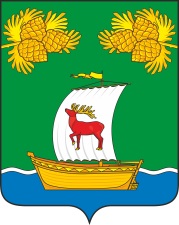 РОССИЙСКАЯ ФЕДЕРАЦИЯИРКУТСКАЯ ОБЛАСТЬАДМИНИСТРАЦИЯЖИГАЛОВСКОГО МУНИЦИПАЛЬНОГО ОБРАЗОВАНИЯПОСТАНОВЛЕНИЕРОССИЙСКАЯ ФЕДЕРАЦИЯИРКУТСКАЯ ОБЛАСТЬАДМИНИСТРАЦИЯЖИГАЛОВСКОГО МУНИЦИПАЛЬНОГО ОБРАЗОВАНИЯПОСТАНОВЛЕНИЕ          «19» августа 2021 г. № 75рп. Жигалово